Roll Number Allotted	Stamp Size Photo……………………..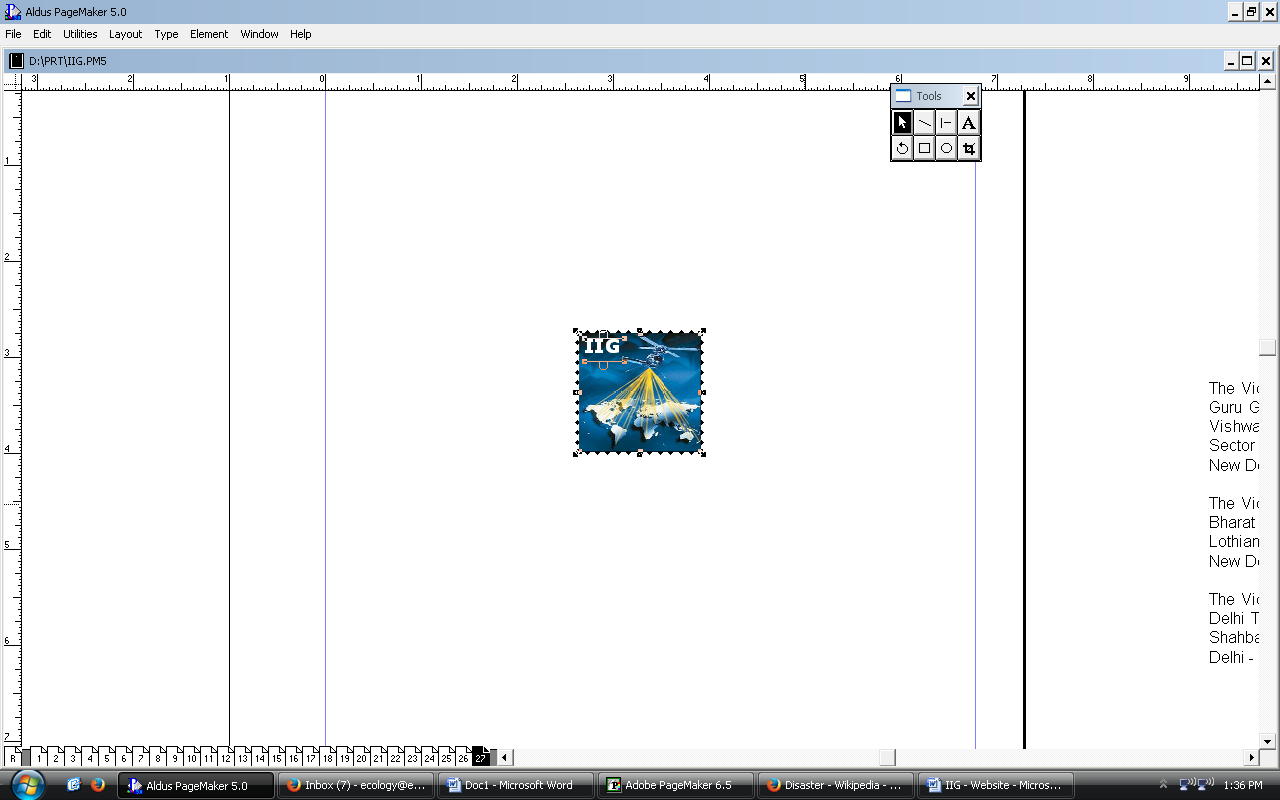 Indian Institute of GeoinformaticsA 14-15-16, Paryavaran Complex, South of Saket, New Delhi-110030Email : iig@ecology.edu  Tel. : 011-29533801, 011-29533830admission formName of the course selected ………………………………………………….Name of the Candidate …………………………………………………………………..…………Father’s Name …………………………………………………………………………….…………Mother’s Name ………………………………………………………………………………………Date of Birth ………………………………….. Nationality………………………………………..Address ……………………………………………………………………………………………………………………………………………………………………………………………………………………………………………………………………………………………………………Mobile ………………………………………… Telephone……………………………………..Email ………………………………………Website (if any)……………………………………Educational Qualification ………………………………………………………………………..………………………………………………………………………………………………………………………………………………………………………………………………………………Mention how will this course help you ?…………………………………………………………………………………………………..………………………………………………………..………………………………………………..………Details of Fee paid (Cheque / Draft / Electronic Transfer)………………………………………………..………………………………………………..………………………………………………………..………………………………………………..………Date	Signature